О предоставлении в собственность земельного участкаТимофееву Ю.А.Рассмотрев заявление Тимофеева Юрия Андреевича (дата рождения: 19.10.1952 г., паспорт серии 80 03 № 952648 выдан 16.12.2002 г. Миякинским РОВД Республики Башкортостан, зарегистрирован по адресу: РБ, Миякинский р-н, д. Новый Мир, ул. Новая, д. 7) о предоставлении в собственность земельного участка, в соответствии с п. 2 ст. 3.3 Федерального закона от 25.10.2001 г. № 137-ФЗ «О введении в действие Земельного кодекса Российской Федерации» п. 1 ст. 39.20 Земельного кодекса РФ от 25.10.2001 г. № 136-ФЗ ПОСТАНОВЛЯЮ:1. Предоставить в собственность  путем выкупа Тимофееву Юрию Андреевичу земельный участок из земель населенных пунктов общей площадью . с кадастровым № 02:40:110302:15, находящийся по адресу: Республика Башкортостан, Миякинский район, д. Новый Мир, на котором расположен склад, назначение: нежилое здание, принадлежащий Тимофееву Ю.А. на праве собственности, о чем в Едином государственном реестре прав на недвижимое имущество и сделок с ним сделана запись регистрации № 02-04/128-04/228/001/2016-225/1, что подтверждается свидетельством о государственной регистрации права от 02 марта 2016 года, выданным отделом по Миякинскому району Управления Федеральной службы государственной регистрации, кадастра и картографии по Республике Башкортостан, для размещения склада для хранения сельскохозяйственных культур.2. Комитету по управлению собственностью Министерства земельных и имущественных отношений Республики Башкортостан по Миякинскому району заключить договор купли-продажи земельного участка с Тимофеевым Ю.А. и проконтролировать поступление денежных средств в соответствующий бюджет по данному договору. 3. Рекомендовать Тимофееву Ю.А. провести государственную регистрацию перехода права на земельный участок в отделе по Миякинскому району Управления Федеральной службы государственной регистрации, кадастра и картографии по РБ.4. Контроль за исполнением данного постановления возложить на председателя КУС Минземимущества РБ по Миякинскому району Давлетшина И.Ш.Глава сельского поселения					              Р.А.АминевБАШKОРТОСТАН РЕСПУБЛИКАҺЫМИӘКӘ РАЙОНЫМУНИЦИПАЛЬ РАЙОНЫНЫҢ МИӘКӘБАШ АУЫЛ СОВЕТЫАУЫЛ БИЛӘМӘҺЕХАКИМИӘТЕ 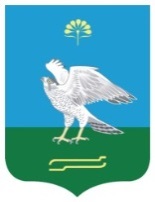 АДМИНИСТРАЦИЯСЕЛЬСКОГО ПОСЕЛЕНИЯ МИЯКИБАШЕВСКИЙ СЕЛЬСОВЕТ МУНИЦИПАЛЬНОГО РАЙОНА МИЯКИНСКИЙ РАЙОН РЕСПУБЛИКИ БАШКОРТОСТАНҠАРАРПОСТАНОВЛЕНИЕ01 апрель  2016 й.№ 2101 апреля  2016 г.